Job Purpose‘Subject to the policies of the school and the Council , the duties of teachers, promoted and unpromoted, are to perform such tasks as the Head Teacher shall direct having reasonable regard to overall teacher workload associated with:Teaching assigned classes together with associated preparation and correction.Developing the school curriculum Assessing, recording and reporting on the work of pupilsPreparing pupils for examinations and assisting with their administrationProviding advice and guidance to pupils on issues related to their educationPromoting and safeguarding the health, welfare and safety of pupilsWorking in partnership with parents, support staff and other professionalsUndertaking appropriate and agreed continuing professional developmentParticipating in issues related to school planning, raising achievement and individual reviewContributing towards good order and the wider needs of the school’.The Standard for Full Registration as agreed by the GTCS is applicable and is used to support the definition of the specific duties outlined below.The balance of these duties will vary according to sector e.g. Nursery, Primary, Secondary or Special. The duties must be capable of being undertaken within contractual working time and have appropriate regard to workload.Secondary Teachers will be expected to:Teach their assigned class or classes appropriately by:Planning, organising and implementing Curriculum for Excellence to ensure breadth, balance and continuity and progression for each individual young person through the Broad General Education and Senior PhasePreparing pupils for examinations and assisting, where appropriate, in the administration associated with these examinationsSupporting all young people to reach their potential thereby raising attainmentContributing to the development of the school curriculumTo plan appropriately by:Planning the learning of each class, taking into account the needs of the individual child, using all relevant informationOrganising and allocating available resourcesContributing to the formulation and implementation of the school improvement planParticipating in agreed procedures for Personal Development and ReviewParticipating in agreed monitoring and evaluation procedures using performance indicators outlined in the Education Scotland document, ‘How Good is Our School?’To prepare and deliver appropriate experiences and activities by:Ensuring that the needs, interests and stage of development of every young person is metCreating a stimulating learning environmentProviding opportunities for independent learning through investigation, problem solving and challenging activitiesIdentifying and implementing a wide range of strategies for differentiationEnsuring smooth transitions for children at all transition pointsLiaising with and providing appropriate resources to support staff to assist them in the delivery of a challenging curriculumTo appropriately  assess, record and report on the work of pupils byAssessing, evaluating and recording the progress and development of all young peopleCompleting summative reports and transition records for all young peopleReporting to parents and to external agencies when requiredCollaborating with colleagues and professionals from outside agencies in the planning, implementation and evaluation of Individualised Educational ProgrammesTo participate in and contribute to CPD opportunities by:Fulfilling the requirements of the agreement, ‘A Teaching Profession for the 21st Century’ and the agreed policy of South Ayrshire CouncilContributing to the professional development of colleagues, including studentsTo work in partnership with parents, support staff and other professionals  by:Liaising with parents, members of inter-disciplinary teams, other establishments and agencies as appropriateParticipating in agreed parents’ meetingsGetting it right for every child (GIRFEC)To promote and safeguard the health, welfare and safety of pupils by:Participating in agreed procedures for the daily registration of pupilsContributing to agreed programmes of personal and social education of pupilsEnsuring that all appropriate health and safety  standards are observed and implementedPromoting and maintaining children’s positive behaviourOrganising classroom space efficiently, effectively and safelyEssential Post Holder RequirementsGTCS registrationJOB DESCRIPTIONJOB DESCRIPTION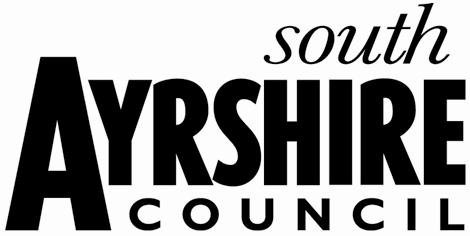 JOB TITLESecondary TeacherSecondary TeacherRESPONSIBLE TOHead TeacherHead TeacherDIRECTORATEPeoplePeopleDATEApril 2012April 2012GRADEMain Grade ScaleMain Grade Scale